Doplň chybějící: i, í, y, ý     vystřihni a můžeš si zahrát domino.každá vystřižená kartička musí obsahovat rámeček s písmenem a rámeček s větou:               Se střiháním ti poradí         . A už můžeš hrát. Za kartičku s textem vyhledáme kartičku se správným i, í, y, ý a pokračujeme dále…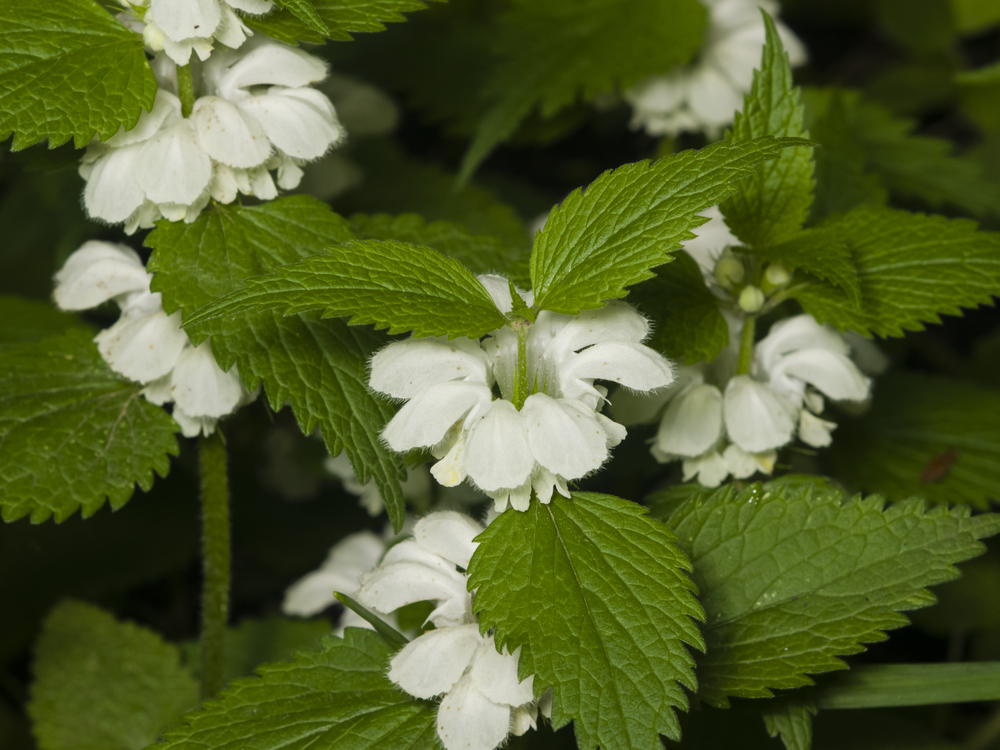 Včera mi b_lo 9 let.B_dlím na vesnici.YOndra zb_l Vašíka.Na louce se pase b_k.Pojedeme do B_džova.YMáme malý b_t.YNosím rád b_lou čepici.B_je mi rychle srdceMoje babička byla  b_linkářka.Zvony b_ly na poplach.Černoši jsou ob_vatelé Afriky.Pob_t střechu plechem.Musím b_t ve škole včas.Odb_la půlnoc.Kočí šlehl b_čem.Ub_la jsem na váze.Papoušek sedí na b_dýlku.Na zahradě nám roste b_lí.Včera mi b_lo 9 let.